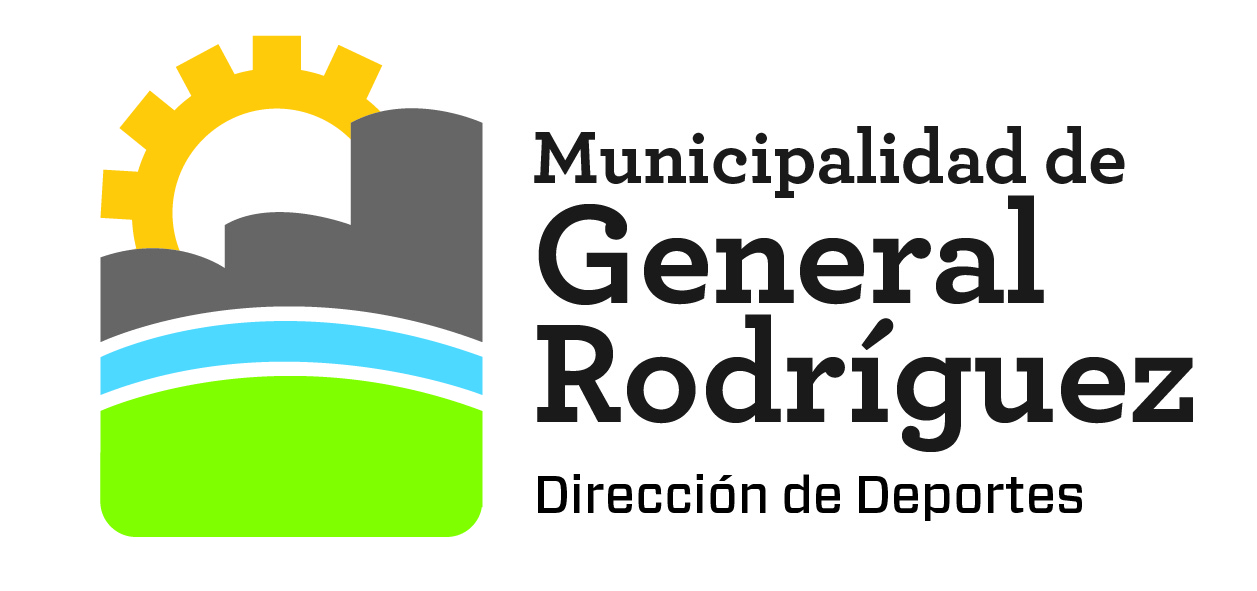                               FICHA DE INSCRIPCION Y AUTORIZACION                                                                 2019                                              DEPORTES / ACTIVIDADES                              FICHA DE INSCRIPCION Y AUTORIZACION                                                                 2019                                              DEPORTES / ACTIVIDADES                              FICHA DE INSCRIPCION Y AUTORIZACION                                                                 2019                                              DEPORTES / ACTIVIDADES                              FICHA DE INSCRIPCION Y AUTORIZACION                                                                 2019                                              DEPORTES / ACTIVIDADES                              FICHA DE INSCRIPCION Y AUTORIZACION                                                                 2019                                              DEPORTES / ACTIVIDADES                              FICHA DE INSCRIPCION Y AUTORIZACION                                                                 2019                                              DEPORTES / ACTIVIDADES                              FICHA DE INSCRIPCION Y AUTORIZACION                                                                 2019                                              DEPORTES / ACTIVIDADES                              FICHA DE INSCRIPCION Y AUTORIZACION                                                                 2019                                              DEPORTES / ACTIVIDADES                              FICHA DE INSCRIPCION Y AUTORIZACION                                                                 2019                                              DEPORTES / ACTIVIDADES                              FICHA DE INSCRIPCION Y AUTORIZACION                                                                 2019                                              DEPORTES / ACTIVIDADES                              FICHA DE INSCRIPCION Y AUTORIZACION                                                                 2019                                              DEPORTES / ACTIVIDADES                              FICHA DE INSCRIPCION Y AUTORIZACION                                                                 2019                                              DEPORTES / ACTIVIDADES                              FICHA DE INSCRIPCION Y AUTORIZACION                                                                 2019                                              DEPORTES / ACTIVIDADESAPELLIDO Y NOMBRE DEL ALUMNO: _ _ _ _  _ _ _ _ _ _ _ _ _ _ _ _ _ _ _ _ _ _ _ _ _ _ _ _ _ _ _ _ _ _ _ _ _ _ _ _ _ _  _ _ _ APELLIDO Y NOMBRE DEL ALUMNO: _ _ _ _  _ _ _ _ _ _ _ _ _ _ _ _ _ _ _ _ _ _ _ _ _ _ _ _ _ _ _ _ _ _ _ _ _ _ _ _ _ _  _ _ _ APELLIDO Y NOMBRE DEL ALUMNO: _ _ _ _  _ _ _ _ _ _ _ _ _ _ _ _ _ _ _ _ _ _ _ _ _ _ _ _ _ _ _ _ _ _ _ _ _ _ _ _ _ _  _ _ _ APELLIDO Y NOMBRE DEL ALUMNO: _ _ _ _  _ _ _ _ _ _ _ _ _ _ _ _ _ _ _ _ _ _ _ _ _ _ _ _ _ _ _ _ _ _ _ _ _ _ _ _ _ _  _ _ _ APELLIDO Y NOMBRE DEL ALUMNO: _ _ _ _  _ _ _ _ _ _ _ _ _ _ _ _ _ _ _ _ _ _ _ _ _ _ _ _ _ _ _ _ _ _ _ _ _ _ _ _ _ _  _ _ _ APELLIDO Y NOMBRE DEL ALUMNO: _ _ _ _  _ _ _ _ _ _ _ _ _ _ _ _ _ _ _ _ _ _ _ _ _ _ _ _ _ _ _ _ _ _ _ _ _ _ _ _ _ _  _ _ _ APELLIDO Y NOMBRE DEL ALUMNO: _ _ _ _  _ _ _ _ _ _ _ _ _ _ _ _ _ _ _ _ _ _ _ _ _ _ _ _ _ _ _ _ _ _ _ _ _ _ _ _ _ _  _ _ _ APELLIDO Y NOMBRE DEL ALUMNO: _ _ _ _  _ _ _ _ _ _ _ _ _ _ _ _ _ _ _ _ _ _ _ _ _ _ _ _ _ _ _ _ _ _ _ _ _ _ _ _ _ _  _ _ _ APELLIDO Y NOMBRE DEL ALUMNO: _ _ _ _  _ _ _ _ _ _ _ _ _ _ _ _ _ _ _ _ _ _ _ _ _ _ _ _ _ _ _ _ _ _ _ _ _ _ _ _ _ _  _ _ _ APELLIDO Y NOMBRE DEL ALUMNO: _ _ _ _  _ _ _ _ _ _ _ _ _ _ _ _ _ _ _ _ _ _ _ _ _ _ _ _ _ _ _ _ _ _ _ _ _ _ _ _ _ _  _ _ _ APELLIDO Y NOMBRE DEL ALUMNO: _ _ _ _  _ _ _ _ _ _ _ _ _ _ _ _ _ _ _ _ _ _ _ _ _ _ _ _ _ _ _ _ _ _ _ _ _ _ _ _ _ _  _ _ _ APELLIDO Y NOMBRE DEL ALUMNO: _ _ _ _  _ _ _ _ _ _ _ _ _ _ _ _ _ _ _ _ _ _ _ _ _ _ _ _ _ _ _ _ _ _ _ _ _ _ _ _ _ _  _ _ _ APELLIDO Y NOMBRE DEL ALUMNO: _ _ _ _  _ _ _ _ _ _ _ _ _ _ _ _ _ _ _ _ _ _ _ _ _ _ _ _ _ _ _ _ _ _ _ _ _ _ _ _ _ _  _ _ _ APELLIDO Y NOMBRE DEL ALUMNO: _ _ _ _  _ _ _ _ _ _ _ _ _ _ _ _ _ _ _ _ _ _ _ _ _ _ _ _ _ _ _ _ _ _ _ _ _ _ _ _ _ _  _ _ _ APELLIDO Y NOMBRE DEL ALUMNO: _ _ _ _  _ _ _ _ _ _ _ _ _ _ _ _ _ _ _ _ _ _ _ _ _ _ _ _ _ _ _ _ _ _ _ _ _ _ _ _ _ _  _ _ _ APELLIDO Y NOMBRE DEL ALUMNO: _ _ _ _  _ _ _ _ _ _ _ _ _ _ _ _ _ _ _ _ _ _ _ _ _ _ _ _ _ _ _ _ _ _ _ _ _ _ _ _ _ _  _ _ _ APELLIDO Y NOMBRE DEL ALUMNO: _ _ _ _  _ _ _ _ _ _ _ _ _ _ _ _ _ _ _ _ _ _ _ _ _ _ _ _ _ _ _ _ _ _ _ _ _ _ _ _ _ _  _ _ _ DEPORTE QUE PRACTICA:_ _ _ _ _ _ _ _ _ _ _ _ _ _ _ _ _ _ _ _ _ _ _ _ _ _ _ _ _ _ _ _ _ _ _ _ _ _ _ _ _ _ _ _ _ _ _ _ _ _ _ _DIAS Y HORARIOS:_ _ _ _ _ _ _ _ _ _ _ _ _ _ _ _ _ _ _ _ _ _ _ _ _ _ _ _ _ _ _ _ _ _ _ _ _ _ _ _ _ _ _ _ __ _ _ _ _ _ _ _ _ _ _ _  DNI: _ _ _ _ _ _ _ _ _ _ _ _ _ _ _ _                   FECHA DE NACIMIENTO: _ _ _ _/_ _ _ _/_ _ _ _DEPORTE QUE PRACTICA:_ _ _ _ _ _ _ _ _ _ _ _ _ _ _ _ _ _ _ _ _ _ _ _ _ _ _ _ _ _ _ _ _ _ _ _ _ _ _ _ _ _ _ _ _ _ _ _ _ _ _ _DIAS Y HORARIOS:_ _ _ _ _ _ _ _ _ _ _ _ _ _ _ _ _ _ _ _ _ _ _ _ _ _ _ _ _ _ _ _ _ _ _ _ _ _ _ _ _ _ _ _ __ _ _ _ _ _ _ _ _ _ _ _  DNI: _ _ _ _ _ _ _ _ _ _ _ _ _ _ _ _                   FECHA DE NACIMIENTO: _ _ _ _/_ _ _ _/_ _ _ _DEPORTE QUE PRACTICA:_ _ _ _ _ _ _ _ _ _ _ _ _ _ _ _ _ _ _ _ _ _ _ _ _ _ _ _ _ _ _ _ _ _ _ _ _ _ _ _ _ _ _ _ _ _ _ _ _ _ _ _DIAS Y HORARIOS:_ _ _ _ _ _ _ _ _ _ _ _ _ _ _ _ _ _ _ _ _ _ _ _ _ _ _ _ _ _ _ _ _ _ _ _ _ _ _ _ _ _ _ _ __ _ _ _ _ _ _ _ _ _ _ _  DNI: _ _ _ _ _ _ _ _ _ _ _ _ _ _ _ _                   FECHA DE NACIMIENTO: _ _ _ _/_ _ _ _/_ _ _ _DEPORTE QUE PRACTICA:_ _ _ _ _ _ _ _ _ _ _ _ _ _ _ _ _ _ _ _ _ _ _ _ _ _ _ _ _ _ _ _ _ _ _ _ _ _ _ _ _ _ _ _ _ _ _ _ _ _ _ _DIAS Y HORARIOS:_ _ _ _ _ _ _ _ _ _ _ _ _ _ _ _ _ _ _ _ _ _ _ _ _ _ _ _ _ _ _ _ _ _ _ _ _ _ _ _ _ _ _ _ __ _ _ _ _ _ _ _ _ _ _ _  DNI: _ _ _ _ _ _ _ _ _ _ _ _ _ _ _ _                   FECHA DE NACIMIENTO: _ _ _ _/_ _ _ _/_ _ _ _DEPORTE QUE PRACTICA:_ _ _ _ _ _ _ _ _ _ _ _ _ _ _ _ _ _ _ _ _ _ _ _ _ _ _ _ _ _ _ _ _ _ _ _ _ _ _ _ _ _ _ _ _ _ _ _ _ _ _ _DIAS Y HORARIOS:_ _ _ _ _ _ _ _ _ _ _ _ _ _ _ _ _ _ _ _ _ _ _ _ _ _ _ _ _ _ _ _ _ _ _ _ _ _ _ _ _ _ _ _ __ _ _ _ _ _ _ _ _ _ _ _  DNI: _ _ _ _ _ _ _ _ _ _ _ _ _ _ _ _                   FECHA DE NACIMIENTO: _ _ _ _/_ _ _ _/_ _ _ _DEPORTE QUE PRACTICA:_ _ _ _ _ _ _ _ _ _ _ _ _ _ _ _ _ _ _ _ _ _ _ _ _ _ _ _ _ _ _ _ _ _ _ _ _ _ _ _ _ _ _ _ _ _ _ _ _ _ _ _DIAS Y HORARIOS:_ _ _ _ _ _ _ _ _ _ _ _ _ _ _ _ _ _ _ _ _ _ _ _ _ _ _ _ _ _ _ _ _ _ _ _ _ _ _ _ _ _ _ _ __ _ _ _ _ _ _ _ _ _ _ _  DNI: _ _ _ _ _ _ _ _ _ _ _ _ _ _ _ _                   FECHA DE NACIMIENTO: _ _ _ _/_ _ _ _/_ _ _ _DEPORTE QUE PRACTICA:_ _ _ _ _ _ _ _ _ _ _ _ _ _ _ _ _ _ _ _ _ _ _ _ _ _ _ _ _ _ _ _ _ _ _ _ _ _ _ _ _ _ _ _ _ _ _ _ _ _ _ _DIAS Y HORARIOS:_ _ _ _ _ _ _ _ _ _ _ _ _ _ _ _ _ _ _ _ _ _ _ _ _ _ _ _ _ _ _ _ _ _ _ _ _ _ _ _ _ _ _ _ __ _ _ _ _ _ _ _ _ _ _ _  DNI: _ _ _ _ _ _ _ _ _ _ _ _ _ _ _ _                   FECHA DE NACIMIENTO: _ _ _ _/_ _ _ _/_ _ _ _DEPORTE QUE PRACTICA:_ _ _ _ _ _ _ _ _ _ _ _ _ _ _ _ _ _ _ _ _ _ _ _ _ _ _ _ _ _ _ _ _ _ _ _ _ _ _ _ _ _ _ _ _ _ _ _ _ _ _ _DIAS Y HORARIOS:_ _ _ _ _ _ _ _ _ _ _ _ _ _ _ _ _ _ _ _ _ _ _ _ _ _ _ _ _ _ _ _ _ _ _ _ _ _ _ _ _ _ _ _ __ _ _ _ _ _ _ _ _ _ _ _  DNI: _ _ _ _ _ _ _ _ _ _ _ _ _ _ _ _                   FECHA DE NACIMIENTO: _ _ _ _/_ _ _ _/_ _ _ _DEPORTE QUE PRACTICA:_ _ _ _ _ _ _ _ _ _ _ _ _ _ _ _ _ _ _ _ _ _ _ _ _ _ _ _ _ _ _ _ _ _ _ _ _ _ _ _ _ _ _ _ _ _ _ _ _ _ _ _DIAS Y HORARIOS:_ _ _ _ _ _ _ _ _ _ _ _ _ _ _ _ _ _ _ _ _ _ _ _ _ _ _ _ _ _ _ _ _ _ _ _ _ _ _ _ _ _ _ _ __ _ _ _ _ _ _ _ _ _ _ _  DNI: _ _ _ _ _ _ _ _ _ _ _ _ _ _ _ _                   FECHA DE NACIMIENTO: _ _ _ _/_ _ _ _/_ _ _ _DEPORTE QUE PRACTICA:_ _ _ _ _ _ _ _ _ _ _ _ _ _ _ _ _ _ _ _ _ _ _ _ _ _ _ _ _ _ _ _ _ _ _ _ _ _ _ _ _ _ _ _ _ _ _ _ _ _ _ _DIAS Y HORARIOS:_ _ _ _ _ _ _ _ _ _ _ _ _ _ _ _ _ _ _ _ _ _ _ _ _ _ _ _ _ _ _ _ _ _ _ _ _ _ _ _ _ _ _ _ __ _ _ _ _ _ _ _ _ _ _ _  DNI: _ _ _ _ _ _ _ _ _ _ _ _ _ _ _ _                   FECHA DE NACIMIENTO: _ _ _ _/_ _ _ _/_ _ _ _DEPORTE QUE PRACTICA:_ _ _ _ _ _ _ _ _ _ _ _ _ _ _ _ _ _ _ _ _ _ _ _ _ _ _ _ _ _ _ _ _ _ _ _ _ _ _ _ _ _ _ _ _ _ _ _ _ _ _ _DIAS Y HORARIOS:_ _ _ _ _ _ _ _ _ _ _ _ _ _ _ _ _ _ _ _ _ _ _ _ _ _ _ _ _ _ _ _ _ _ _ _ _ _ _ _ _ _ _ _ __ _ _ _ _ _ _ _ _ _ _ _  DNI: _ _ _ _ _ _ _ _ _ _ _ _ _ _ _ _                   FECHA DE NACIMIENTO: _ _ _ _/_ _ _ _/_ _ _ _DEPORTE QUE PRACTICA:_ _ _ _ _ _ _ _ _ _ _ _ _ _ _ _ _ _ _ _ _ _ _ _ _ _ _ _ _ _ _ _ _ _ _ _ _ _ _ _ _ _ _ _ _ _ _ _ _ _ _ _DIAS Y HORARIOS:_ _ _ _ _ _ _ _ _ _ _ _ _ _ _ _ _ _ _ _ _ _ _ _ _ _ _ _ _ _ _ _ _ _ _ _ _ _ _ _ _ _ _ _ __ _ _ _ _ _ _ _ _ _ _ _  DNI: _ _ _ _ _ _ _ _ _ _ _ _ _ _ _ _                   FECHA DE NACIMIENTO: _ _ _ _/_ _ _ _/_ _ _ _DEPORTE QUE PRACTICA:_ _ _ _ _ _ _ _ _ _ _ _ _ _ _ _ _ _ _ _ _ _ _ _ _ _ _ _ _ _ _ _ _ _ _ _ _ _ _ _ _ _ _ _ _ _ _ _ _ _ _ _DIAS Y HORARIOS:_ _ _ _ _ _ _ _ _ _ _ _ _ _ _ _ _ _ _ _ _ _ _ _ _ _ _ _ _ _ _ _ _ _ _ _ _ _ _ _ _ _ _ _ __ _ _ _ _ _ _ _ _ _ _ _  DNI: _ _ _ _ _ _ _ _ _ _ _ _ _ _ _ _                   FECHA DE NACIMIENTO: _ _ _ _/_ _ _ _/_ _ _ _DEPORTE QUE PRACTICA:_ _ _ _ _ _ _ _ _ _ _ _ _ _ _ _ _ _ _ _ _ _ _ _ _ _ _ _ _ _ _ _ _ _ _ _ _ _ _ _ _ _ _ _ _ _ _ _ _ _ _ _DIAS Y HORARIOS:_ _ _ _ _ _ _ _ _ _ _ _ _ _ _ _ _ _ _ _ _ _ _ _ _ _ _ _ _ _ _ _ _ _ _ _ _ _ _ _ _ _ _ _ __ _ _ _ _ _ _ _ _ _ _ _  DNI: _ _ _ _ _ _ _ _ _ _ _ _ _ _ _ _                   FECHA DE NACIMIENTO: _ _ _ _/_ _ _ _/_ _ _ _DEPORTE QUE PRACTICA:_ _ _ _ _ _ _ _ _ _ _ _ _ _ _ _ _ _ _ _ _ _ _ _ _ _ _ _ _ _ _ _ _ _ _ _ _ _ _ _ _ _ _ _ _ _ _ _ _ _ _ _DIAS Y HORARIOS:_ _ _ _ _ _ _ _ _ _ _ _ _ _ _ _ _ _ _ _ _ _ _ _ _ _ _ _ _ _ _ _ _ _ _ _ _ _ _ _ _ _ _ _ __ _ _ _ _ _ _ _ _ _ _ _  DNI: _ _ _ _ _ _ _ _ _ _ _ _ _ _ _ _                   FECHA DE NACIMIENTO: _ _ _ _/_ _ _ _/_ _ _ _DEPORTE QUE PRACTICA:_ _ _ _ _ _ _ _ _ _ _ _ _ _ _ _ _ _ _ _ _ _ _ _ _ _ _ _ _ _ _ _ _ _ _ _ _ _ _ _ _ _ _ _ _ _ _ _ _ _ _ _DIAS Y HORARIOS:_ _ _ _ _ _ _ _ _ _ _ _ _ _ _ _ _ _ _ _ _ _ _ _ _ _ _ _ _ _ _ _ _ _ _ _ _ _ _ _ _ _ _ _ __ _ _ _ _ _ _ _ _ _ _ _  DNI: _ _ _ _ _ _ _ _ _ _ _ _ _ _ _ _                   FECHA DE NACIMIENTO: _ _ _ _/_ _ _ _/_ _ _ _DEPORTE QUE PRACTICA:_ _ _ _ _ _ _ _ _ _ _ _ _ _ _ _ _ _ _ _ _ _ _ _ _ _ _ _ _ _ _ _ _ _ _ _ _ _ _ _ _ _ _ _ _ _ _ _ _ _ _ _DIAS Y HORARIOS:_ _ _ _ _ _ _ _ _ _ _ _ _ _ _ _ _ _ _ _ _ _ _ _ _ _ _ _ _ _ _ _ _ _ _ _ _ _ _ _ _ _ _ _ __ _ _ _ _ _ _ _ _ _ _ _  DNI: _ _ _ _ _ _ _ _ _ _ _ _ _ _ _ _                   FECHA DE NACIMIENTO: _ _ _ _/_ _ _ _/_ _ _ _DOMICILIO: _ _ _ _ _ _ _ _ _ _ _ _ _ _ _ _ _ _ _ _ _ _ _ _ _ _ _Nº _ _ _ _ _ _ _ _ BARRIO:_ _ _ _ _ _ _ _ _ _ _ _ _ _ _ _ _ _ _DOMICILIO: _ _ _ _ _ _ _ _ _ _ _ _ _ _ _ _ _ _ _ _ _ _ _ _ _ _ _Nº _ _ _ _ _ _ _ _ BARRIO:_ _ _ _ _ _ _ _ _ _ _ _ _ _ _ _ _ _ _DOMICILIO: _ _ _ _ _ _ _ _ _ _ _ _ _ _ _ _ _ _ _ _ _ _ _ _ _ _ _Nº _ _ _ _ _ _ _ _ BARRIO:_ _ _ _ _ _ _ _ _ _ _ _ _ _ _ _ _ _ _DOMICILIO: _ _ _ _ _ _ _ _ _ _ _ _ _ _ _ _ _ _ _ _ _ _ _ _ _ _ _Nº _ _ _ _ _ _ _ _ BARRIO:_ _ _ _ _ _ _ _ _ _ _ _ _ _ _ _ _ _ _DOMICILIO: _ _ _ _ _ _ _ _ _ _ _ _ _ _ _ _ _ _ _ _ _ _ _ _ _ _ _Nº _ _ _ _ _ _ _ _ BARRIO:_ _ _ _ _ _ _ _ _ _ _ _ _ _ _ _ _ _ _DOMICILIO: _ _ _ _ _ _ _ _ _ _ _ _ _ _ _ _ _ _ _ _ _ _ _ _ _ _ _Nº _ _ _ _ _ _ _ _ BARRIO:_ _ _ _ _ _ _ _ _ _ _ _ _ _ _ _ _ _ _DOMICILIO: _ _ _ _ _ _ _ _ _ _ _ _ _ _ _ _ _ _ _ _ _ _ _ _ _ _ _Nº _ _ _ _ _ _ _ _ BARRIO:_ _ _ _ _ _ _ _ _ _ _ _ _ _ _ _ _ _ _DOMICILIO: _ _ _ _ _ _ _ _ _ _ _ _ _ _ _ _ _ _ _ _ _ _ _ _ _ _ _Nº _ _ _ _ _ _ _ _ BARRIO:_ _ _ _ _ _ _ _ _ _ _ _ _ _ _ _ _ _ _DOMICILIO: _ _ _ _ _ _ _ _ _ _ _ _ _ _ _ _ _ _ _ _ _ _ _ _ _ _ _Nº _ _ _ _ _ _ _ _ BARRIO:_ _ _ _ _ _ _ _ _ _ _ _ _ _ _ _ _ _ _DOMICILIO: _ _ _ _ _ _ _ _ _ _ _ _ _ _ _ _ _ _ _ _ _ _ _ _ _ _ _Nº _ _ _ _ _ _ _ _ BARRIO:_ _ _ _ _ _ _ _ _ _ _ _ _ _ _ _ _ _ _DOMICILIO: _ _ _ _ _ _ _ _ _ _ _ _ _ _ _ _ _ _ _ _ _ _ _ _ _ _ _Nº _ _ _ _ _ _ _ _ BARRIO:_ _ _ _ _ _ _ _ _ _ _ _ _ _ _ _ _ _ _DOMICILIO: _ _ _ _ _ _ _ _ _ _ _ _ _ _ _ _ _ _ _ _ _ _ _ _ _ _ _Nº _ _ _ _ _ _ _ _ BARRIO:_ _ _ _ _ _ _ _ _ _ _ _ _ _ _ _ _ _ _DOMICILIO: _ _ _ _ _ _ _ _ _ _ _ _ _ _ _ _ _ _ _ _ _ _ _ _ _ _ _Nº _ _ _ _ _ _ _ _ BARRIO:_ _ _ _ _ _ _ _ _ _ _ _ _ _ _ _ _ _ _DOMICILIO: _ _ _ _ _ _ _ _ _ _ _ _ _ _ _ _ _ _ _ _ _ _ _ _ _ _ _Nº _ _ _ _ _ _ _ _ BARRIO:_ _ _ _ _ _ _ _ _ _ _ _ _ _ _ _ _ _ _DOMICILIO: _ _ _ _ _ _ _ _ _ _ _ _ _ _ _ _ _ _ _ _ _ _ _ _ _ _ _Nº _ _ _ _ _ _ _ _ BARRIO:_ _ _ _ _ _ _ _ _ _ _ _ _ _ _ _ _ _ _DOMICILIO: _ _ _ _ _ _ _ _ _ _ _ _ _ _ _ _ _ _ _ _ _ _ _ _ _ _ _Nº _ _ _ _ _ _ _ _ BARRIO:_ _ _ _ _ _ _ _ _ _ _ _ _ _ _ _ _ _ _DOMICILIO: _ _ _ _ _ _ _ _ _ _ _ _ _ _ _ _ _ _ _ _ _ _ _ _ _ _ _Nº _ _ _ _ _ _ _ _ BARRIO:_ _ _ _ _ _ _ _ _ _ _ _ _ _ _ _ _ _ _NOMBRE DEL PADRE, MADRE O TUTOR: _ _  _ _ _ _ _ _ _ _ _ _ _ _ _ _ _ _ _ _ _ _ _ _ _ _ _ _ _ _ _ _ _ _ _ _ _ _ _ _ _ _  _ NOMBRE DEL PADRE, MADRE O TUTOR: _ _  _ _ _ _ _ _ _ _ _ _ _ _ _ _ _ _ _ _ _ _ _ _ _ _ _ _ _ _ _ _ _ _ _ _ _ _ _ _ _ _  _ NOMBRE DEL PADRE, MADRE O TUTOR: _ _  _ _ _ _ _ _ _ _ _ _ _ _ _ _ _ _ _ _ _ _ _ _ _ _ _ _ _ _ _ _ _ _ _ _ _ _ _ _ _ _  _ NOMBRE DEL PADRE, MADRE O TUTOR: _ _  _ _ _ _ _ _ _ _ _ _ _ _ _ _ _ _ _ _ _ _ _ _ _ _ _ _ _ _ _ _ _ _ _ _ _ _ _ _ _ _  _ NOMBRE DEL PADRE, MADRE O TUTOR: _ _  _ _ _ _ _ _ _ _ _ _ _ _ _ _ _ _ _ _ _ _ _ _ _ _ _ _ _ _ _ _ _ _ _ _ _ _ _ _ _ _  _ NOMBRE DEL PADRE, MADRE O TUTOR: _ _  _ _ _ _ _ _ _ _ _ _ _ _ _ _ _ _ _ _ _ _ _ _ _ _ _ _ _ _ _ _ _ _ _ _ _ _ _ _ _ _  _ NOMBRE DEL PADRE, MADRE O TUTOR: _ _  _ _ _ _ _ _ _ _ _ _ _ _ _ _ _ _ _ _ _ _ _ _ _ _ _ _ _ _ _ _ _ _ _ _ _ _ _ _ _ _  _ NOMBRE DEL PADRE, MADRE O TUTOR: _ _  _ _ _ _ _ _ _ _ _ _ _ _ _ _ _ _ _ _ _ _ _ _ _ _ _ _ _ _ _ _ _ _ _ _ _ _ _ _ _ _  _ NOMBRE DEL PADRE, MADRE O TUTOR: _ _  _ _ _ _ _ _ _ _ _ _ _ _ _ _ _ _ _ _ _ _ _ _ _ _ _ _ _ _ _ _ _ _ _ _ _ _ _ _ _ _  _ NOMBRE DEL PADRE, MADRE O TUTOR: _ _  _ _ _ _ _ _ _ _ _ _ _ _ _ _ _ _ _ _ _ _ _ _ _ _ _ _ _ _ _ _ _ _ _ _ _ _ _ _ _ _  _ NOMBRE DEL PADRE, MADRE O TUTOR: _ _  _ _ _ _ _ _ _ _ _ _ _ _ _ _ _ _ _ _ _ _ _ _ _ _ _ _ _ _ _ _ _ _ _ _ _ _ _ _ _ _  _ NOMBRE DEL PADRE, MADRE O TUTOR: _ _  _ _ _ _ _ _ _ _ _ _ _ _ _ _ _ _ _ _ _ _ _ _ _ _ _ _ _ _ _ _ _ _ _ _ _ _ _ _ _ _  _ NOMBRE DEL PADRE, MADRE O TUTOR: _ _  _ _ _ _ _ _ _ _ _ _ _ _ _ _ _ _ _ _ _ _ _ _ _ _ _ _ _ _ _ _ _ _ _ _ _ _ _ _ _ _  _ NOMBRE DEL PADRE, MADRE O TUTOR: _ _  _ _ _ _ _ _ _ _ _ _ _ _ _ _ _ _ _ _ _ _ _ _ _ _ _ _ _ _ _ _ _ _ _ _ _ _ _ _ _ _  _ NOMBRE DEL PADRE, MADRE O TUTOR: _ _  _ _ _ _ _ _ _ _ _ _ _ _ _ _ _ _ _ _ _ _ _ _ _ _ _ _ _ _ _ _ _ _ _ _ _ _ _ _ _ _  _ NOMBRE DEL PADRE, MADRE O TUTOR: _ _  _ _ _ _ _ _ _ _ _ _ _ _ _ _ _ _ _ _ _ _ _ _ _ _ _ _ _ _ _ _ _ _ _ _ _ _ _ _ _ _  _ NOMBRE DEL PADRE, MADRE O TUTOR: _ _  _ _ _ _ _ _ _ _ _ _ _ _ _ _ _ _ _ _ _ _ _ _ _ _ _ _ _ _ _ _ _ _ _ _ _ _ _ _ _ _  _ TEL. PARTICULAR: _ _ _ _ _ _ _ _ _ _ _ _ _ _ _ _ _  _ _ _ _ _ _ _ _ CELULAR:  _ _ _ _ _ _ _ _ _ _ _ _ _ _ _ _ _ _ _ _ _ _ _ _TEL. PARTICULAR: _ _ _ _ _ _ _ _ _ _ _ _ _ _ _ _ _  _ _ _ _ _ _ _ _ CELULAR:  _ _ _ _ _ _ _ _ _ _ _ _ _ _ _ _ _ _ _ _ _ _ _ _TEL. PARTICULAR: _ _ _ _ _ _ _ _ _ _ _ _ _ _ _ _ _  _ _ _ _ _ _ _ _ CELULAR:  _ _ _ _ _ _ _ _ _ _ _ _ _ _ _ _ _ _ _ _ _ _ _ _TEL. PARTICULAR: _ _ _ _ _ _ _ _ _ _ _ _ _ _ _ _ _  _ _ _ _ _ _ _ _ CELULAR:  _ _ _ _ _ _ _ _ _ _ _ _ _ _ _ _ _ _ _ _ _ _ _ _TEL. PARTICULAR: _ _ _ _ _ _ _ _ _ _ _ _ _ _ _ _ _  _ _ _ _ _ _ _ _ CELULAR:  _ _ _ _ _ _ _ _ _ _ _ _ _ _ _ _ _ _ _ _ _ _ _ _TEL. PARTICULAR: _ _ _ _ _ _ _ _ _ _ _ _ _ _ _ _ _  _ _ _ _ _ _ _ _ CELULAR:  _ _ _ _ _ _ _ _ _ _ _ _ _ _ _ _ _ _ _ _ _ _ _ _TEL. PARTICULAR: _ _ _ _ _ _ _ _ _ _ _ _ _ _ _ _ _  _ _ _ _ _ _ _ _ CELULAR:  _ _ _ _ _ _ _ _ _ _ _ _ _ _ _ _ _ _ _ _ _ _ _ _TEL. PARTICULAR: _ _ _ _ _ _ _ _ _ _ _ _ _ _ _ _ _  _ _ _ _ _ _ _ _ CELULAR:  _ _ _ _ _ _ _ _ _ _ _ _ _ _ _ _ _ _ _ _ _ _ _ _TEL. PARTICULAR: _ _ _ _ _ _ _ _ _ _ _ _ _ _ _ _ _  _ _ _ _ _ _ _ _ CELULAR:  _ _ _ _ _ _ _ _ _ _ _ _ _ _ _ _ _ _ _ _ _ _ _ _TEL. PARTICULAR: _ _ _ _ _ _ _ _ _ _ _ _ _ _ _ _ _  _ _ _ _ _ _ _ _ CELULAR:  _ _ _ _ _ _ _ _ _ _ _ _ _ _ _ _ _ _ _ _ _ _ _ _TEL. PARTICULAR: _ _ _ _ _ _ _ _ _ _ _ _ _ _ _ _ _  _ _ _ _ _ _ _ _ CELULAR:  _ _ _ _ _ _ _ _ _ _ _ _ _ _ _ _ _ _ _ _ _ _ _ _TEL. PARTICULAR: _ _ _ _ _ _ _ _ _ _ _ _ _ _ _ _ _  _ _ _ _ _ _ _ _ CELULAR:  _ _ _ _ _ _ _ _ _ _ _ _ _ _ _ _ _ _ _ _ _ _ _ _TEL. PARTICULAR: _ _ _ _ _ _ _ _ _ _ _ _ _ _ _ _ _  _ _ _ _ _ _ _ _ CELULAR:  _ _ _ _ _ _ _ _ _ _ _ _ _ _ _ _ _ _ _ _ _ _ _ _TEL. PARTICULAR: _ _ _ _ _ _ _ _ _ _ _ _ _ _ _ _ _  _ _ _ _ _ _ _ _ CELULAR:  _ _ _ _ _ _ _ _ _ _ _ _ _ _ _ _ _ _ _ _ _ _ _ _TEL. PARTICULAR: _ _ _ _ _ _ _ _ _ _ _ _ _ _ _ _ _  _ _ _ _ _ _ _ _ CELULAR:  _ _ _ _ _ _ _ _ _ _ _ _ _ _ _ _ _ _ _ _ _ _ _ _TEL. PARTICULAR: _ _ _ _ _ _ _ _ _ _ _ _ _ _ _ _ _  _ _ _ _ _ _ _ _ CELULAR:  _ _ _ _ _ _ _ _ _ _ _ _ _ _ _ _ _ _ _ _ _ _ _ _TEL. PARTICULAR: _ _ _ _ _ _ _ _ _ _ _ _ _ _ _ _ _  _ _ _ _ _ _ _ _ CELULAR:  _ _ _ _ _ _ _ _ _ _ _ _ _ _ _ _ _ _ _ _ _ _ _ _E-mail: _ _ _ _ _ _ _ _ _ _ _ _ _ _ _ _ _ _ _ _ _ _ _ _ _ _ _ _ E-mail: _ _ _ _ _ _ _ _ _ _ _ _ _ _ _ _ _ _ _ _ _ _ _ _ _ _ _ _ E-mail: _ _ _ _ _ _ _ _ _ _ _ _ _ _ _ _ _ _ _ _ _ _ _ _ _ _ _ _ E-mail: _ _ _ _ _ _ _ _ _ _ _ _ _ _ _ _ _ _ _ _ _ _ _ _ _ _ _ _ E-mail: _ _ _ _ _ _ _ _ _ _ _ _ _ _ _ _ _ _ _ _ _ _ _ _ _ _ _ _ E-mail: _ _ _ _ _ _ _ _ _ _ _ _ _ _ _ _ _ _ _ _ _ _ _ _ _ _ _ _ E-mail: _ _ _ _ _ _ _ _ _ _ _ _ _ _ _ _ _ _ _ _ _ _ _ _ _ _ _ _ E-mail: _ _ _ _ _ _ _ _ _ _ _ _ _ _ _ _ _ _ _ _ _ _ _ _ _ _ _ _ E-mail: _ _ _ _ _ _ _ _ _ _ _ _ _ _ _ _ _ _ _ _ _ _ _ _ _ _ _ _ DNI: _ _ _ _ _ _ _ _ _ _ _ _ _ _ _ _ _ _ _ _ _ _ _ _ _ _ _ _ _ _ _DNI: _ _ _ _ _ _ _ _ _ _ _ _ _ _ _ _ _ _ _ _ _ _ _ _ _ _ _ _ _ _ _DNI: _ _ _ _ _ _ _ _ _ _ _ _ _ _ _ _ _ _ _ _ _ _ _ _ _ _ _ _ _ _ _DNI: _ _ _ _ _ _ _ _ _ _ _ _ _ _ _ _ _ _ _ _ _ _ _ _ _ _ _ _ _ _ _DNI: _ _ _ _ _ _ _ _ _ _ _ _ _ _ _ _ _ _ _ _ _ _ _ _ _ _ _ _ _ _ _DNI: _ _ _ _ _ _ _ _ _ _ _ _ _ _ _ _ _ _ _ _ _ _ _ _ _ _ _ _ _ _ _DNI: _ _ _ _ _ _ _ _ _ _ _ _ _ _ _ _ _ _ _ _ _ _ _ _ _ _ _ _ _ _ _(Se deberá adjuntar fotocopia de Documento, en caso de ser menor, también la del mayor responsable)(Se deberá adjuntar fotocopia de Documento, en caso de ser menor, también la del mayor responsable)(Se deberá adjuntar fotocopia de Documento, en caso de ser menor, también la del mayor responsable)(Se deberá adjuntar fotocopia de Documento, en caso de ser menor, también la del mayor responsable)(Se deberá adjuntar fotocopia de Documento, en caso de ser menor, también la del mayor responsable)(Se deberá adjuntar fotocopia de Documento, en caso de ser menor, también la del mayor responsable)(Se deberá adjuntar fotocopia de Documento, en caso de ser menor, también la del mayor responsable)(Se deberá adjuntar fotocopia de Documento, en caso de ser menor, también la del mayor responsable)(Se deberá adjuntar fotocopia de Documento, en caso de ser menor, también la del mayor responsable)(Se deberá adjuntar fotocopia de Documento, en caso de ser menor, también la del mayor responsable)(Se deberá adjuntar fotocopia de Documento, en caso de ser menor, también la del mayor responsable)(Se deberá adjuntar fotocopia de Documento, en caso de ser menor, también la del mayor responsable)FICHA MEDICA: (Deberá ser completada por los padres)FICHA MEDICA: (Deberá ser completada por los padres)FICHA MEDICA: (Deberá ser completada por los padres)FICHA MEDICA: (Deberá ser completada por los padres)FICHA MEDICA: (Deberá ser completada por los padres)FICHA MEDICA: (Deberá ser completada por los padres)FICHA MEDICA: (Deberá ser completada por los padres)FICHA MEDICA: (Deberá ser completada por los padres)FICHA MEDICA: (Deberá ser completada por los padres)ALERGICO:     SI  /  NO       A: _ _ _ _ _ _ _  _ _ _ _ _ _ _ _ _ _ _ _ _ _ _ _ _ _ _ _ _ _ _ _ _ _ _ _ _ _ _ _ _ _ _ _ _ _ _ _ _ _ _ _ ALERGICO:     SI  /  NO       A: _ _ _ _ _ _ _  _ _ _ _ _ _ _ _ _ _ _ _ _ _ _ _ _ _ _ _ _ _ _ _ _ _ _ _ _ _ _ _ _ _ _ _ _ _ _ _ _ _ _ _ ALERGICO:     SI  /  NO       A: _ _ _ _ _ _ _  _ _ _ _ _ _ _ _ _ _ _ _ _ _ _ _ _ _ _ _ _ _ _ _ _ _ _ _ _ _ _ _ _ _ _ _ _ _ _ _ _ _ _ _ ALERGICO:     SI  /  NO       A: _ _ _ _ _ _ _  _ _ _ _ _ _ _ _ _ _ _ _ _ _ _ _ _ _ _ _ _ _ _ _ _ _ _ _ _ _ _ _ _ _ _ _ _ _ _ _ _ _ _ _ ALERGICO:     SI  /  NO       A: _ _ _ _ _ _ _  _ _ _ _ _ _ _ _ _ _ _ _ _ _ _ _ _ _ _ _ _ _ _ _ _ _ _ _ _ _ _ _ _ _ _ _ _ _ _ _ _ _ _ _ ALERGICO:     SI  /  NO       A: _ _ _ _ _ _ _  _ _ _ _ _ _ _ _ _ _ _ _ _ _ _ _ _ _ _ _ _ _ _ _ _ _ _ _ _ _ _ _ _ _ _ _ _ _ _ _ _ _ _ _ ALERGICO:     SI  /  NO       A: _ _ _ _ _ _ _  _ _ _ _ _ _ _ _ _ _ _ _ _ _ _ _ _ _ _ _ _ _ _ _ _ _ _ _ _ _ _ _ _ _ _ _ _ _ _ _ _ _ _ _ ALERGICO:     SI  /  NO       A: _ _ _ _ _ _ _  _ _ _ _ _ _ _ _ _ _ _ _ _ _ _ _ _ _ _ _ _ _ _ _ _ _ _ _ _ _ _ _ _ _ _ _ _ _ _ _ _ _ _ _ ALERGICO:     SI  /  NO       A: _ _ _ _ _ _ _  _ _ _ _ _ _ _ _ _ _ _ _ _ _ _ _ _ _ _ _ _ _ _ _ _ _ _ _ _ _ _ _ _ _ _ _ _ _ _ _ _ _ _ _ ALERGICO:     SI  /  NO       A: _ _ _ _ _ _ _  _ _ _ _ _ _ _ _ _ _ _ _ _ _ _ _ _ _ _ _ _ _ _ _ _ _ _ _ _ _ _ _ _ _ _ _ _ _ _ _ _ _ _ _ ALERGICO:     SI  /  NO       A: _ _ _ _ _ _ _  _ _ _ _ _ _ _ _ _ _ _ _ _ _ _ _ _ _ _ _ _ _ _ _ _ _ _ _ _ _ _ _ _ _ _ _ _ _ _ _ _ _ _ _ ALERGICO:     SI  /  NO       A: _ _ _ _ _ _ _  _ _ _ _ _ _ _ _ _ _ _ _ _ _ _ _ _ _ _ _ _ _ _ _ _ _ _ _ _ _ _ _ _ _ _ _ _ _ _ _ _ _ _ _ ALERGICO:     SI  /  NO       A: _ _ _ _ _ _ _  _ _ _ _ _ _ _ _ _ _ _ _ _ _ _ _ _ _ _ _ _ _ _ _ _ _ _ _ _ _ _ _ _ _ _ _ _ _ _ _ _ _ _ _ ALERGICO:     SI  /  NO       A: _ _ _ _ _ _ _  _ _ _ _ _ _ _ _ _ _ _ _ _ _ _ _ _ _ _ _ _ _ _ _ _ _ _ _ _ _ _ _ _ _ _ _ _ _ _ _ _ _ _ _ ALERGICO:     SI  /  NO       A: _ _ _ _ _ _ _  _ _ _ _ _ _ _ _ _ _ _ _ _ _ _ _ _ _ _ _ _ _ _ _ _ _ _ _ _ _ _ _ _ _ _ _ _ _ _ _ _ _ _ _ ALERGICO:     SI  /  NO       A: _ _ _ _ _ _ _  _ _ _ _ _ _ _ _ _ _ _ _ _ _ _ _ _ _ _ _ _ _ _ _ _ _ _ _ _ _ _ _ _ _ _ _ _ _ _ _ _ _ _ _ ALERGICO:     SI  /  NO       A: _ _ _ _ _ _ _  _ _ _ _ _ _ _ _ _ _ _ _ _ _ _ _ _ _ _ _ _ _ _ _ _ _ _ _ _ _ _ _ _ _ _ _ _ _ _ _ _ _ _ _ TRATAMIENTO:   SI  /  NO    CUAL:  _ _ _ _ _ _ _ _ _ _ _ _ _ _ _ _ _ _ _ _ _  _ _ _ _ _ _ _ _ _ _ _ _ _ _ _ _ _ _ _ _ _ _ _ _ _ _TRATAMIENTO:   SI  /  NO    CUAL:  _ _ _ _ _ _ _ _ _ _ _ _ _ _ _ _ _ _ _ _ _  _ _ _ _ _ _ _ _ _ _ _ _ _ _ _ _ _ _ _ _ _ _ _ _ _ _TRATAMIENTO:   SI  /  NO    CUAL:  _ _ _ _ _ _ _ _ _ _ _ _ _ _ _ _ _ _ _ _ _  _ _ _ _ _ _ _ _ _ _ _ _ _ _ _ _ _ _ _ _ _ _ _ _ _ _TRATAMIENTO:   SI  /  NO    CUAL:  _ _ _ _ _ _ _ _ _ _ _ _ _ _ _ _ _ _ _ _ _  _ _ _ _ _ _ _ _ _ _ _ _ _ _ _ _ _ _ _ _ _ _ _ _ _ _TRATAMIENTO:   SI  /  NO    CUAL:  _ _ _ _ _ _ _ _ _ _ _ _ _ _ _ _ _ _ _ _ _  _ _ _ _ _ _ _ _ _ _ _ _ _ _ _ _ _ _ _ _ _ _ _ _ _ _TRATAMIENTO:   SI  /  NO    CUAL:  _ _ _ _ _ _ _ _ _ _ _ _ _ _ _ _ _ _ _ _ _  _ _ _ _ _ _ _ _ _ _ _ _ _ _ _ _ _ _ _ _ _ _ _ _ _ _TRATAMIENTO:   SI  /  NO    CUAL:  _ _ _ _ _ _ _ _ _ _ _ _ _ _ _ _ _ _ _ _ _  _ _ _ _ _ _ _ _ _ _ _ _ _ _ _ _ _ _ _ _ _ _ _ _ _ _TRATAMIENTO:   SI  /  NO    CUAL:  _ _ _ _ _ _ _ _ _ _ _ _ _ _ _ _ _ _ _ _ _  _ _ _ _ _ _ _ _ _ _ _ _ _ _ _ _ _ _ _ _ _ _ _ _ _ _TRATAMIENTO:   SI  /  NO    CUAL:  _ _ _ _ _ _ _ _ _ _ _ _ _ _ _ _ _ _ _ _ _  _ _ _ _ _ _ _ _ _ _ _ _ _ _ _ _ _ _ _ _ _ _ _ _ _ _TRATAMIENTO:   SI  /  NO    CUAL:  _ _ _ _ _ _ _ _ _ _ _ _ _ _ _ _ _ _ _ _ _  _ _ _ _ _ _ _ _ _ _ _ _ _ _ _ _ _ _ _ _ _ _ _ _ _ _TRATAMIENTO:   SI  /  NO    CUAL:  _ _ _ _ _ _ _ _ _ _ _ _ _ _ _ _ _ _ _ _ _  _ _ _ _ _ _ _ _ _ _ _ _ _ _ _ _ _ _ _ _ _ _ _ _ _ _TRATAMIENTO:   SI  /  NO    CUAL:  _ _ _ _ _ _ _ _ _ _ _ _ _ _ _ _ _ _ _ _ _  _ _ _ _ _ _ _ _ _ _ _ _ _ _ _ _ _ _ _ _ _ _ _ _ _ _TRATAMIENTO:   SI  /  NO    CUAL:  _ _ _ _ _ _ _ _ _ _ _ _ _ _ _ _ _ _ _ _ _  _ _ _ _ _ _ _ _ _ _ _ _ _ _ _ _ _ _ _ _ _ _ _ _ _ _TRATAMIENTO:   SI  /  NO    CUAL:  _ _ _ _ _ _ _ _ _ _ _ _ _ _ _ _ _ _ _ _ _  _ _ _ _ _ _ _ _ _ _ _ _ _ _ _ _ _ _ _ _ _ _ _ _ _ _TRATAMIENTO:   SI  /  NO    CUAL:  _ _ _ _ _ _ _ _ _ _ _ _ _ _ _ _ _ _ _ _ _  _ _ _ _ _ _ _ _ _ _ _ _ _ _ _ _ _ _ _ _ _ _ _ _ _ _TRATAMIENTO:   SI  /  NO    CUAL:  _ _ _ _ _ _ _ _ _ _ _ _ _ _ _ _ _ _ _ _ _  _ _ _ _ _ _ _ _ _ _ _ _ _ _ _ _ _ _ _ _ _ _ _ _ _ _TRATAMIENTO:   SI  /  NO    CUAL:  _ _ _ _ _ _ _ _ _ _ _ _ _ _ _ _ _ _ _ _ _  _ _ _ _ _ _ _ _ _ _ _ _ _ _ _ _ _ _ _ _ _ _ _ _ _ _PADECE ALGUNA ENFERMEDAD: _ _ _ _ _ _ _ _ _ _  _ _ _ _ _ _ _ _ _ _ _ _ _  _ _ _ _ _ _ _ _ _ _ _ _ _ _ _ _ _ _ _ _ _ _ _ _ _PADECE ALGUNA ENFERMEDAD: _ _ _ _ _ _ _ _ _ _  _ _ _ _ _ _ _ _ _ _ _ _ _  _ _ _ _ _ _ _ _ _ _ _ _ _ _ _ _ _ _ _ _ _ _ _ _ _PADECE ALGUNA ENFERMEDAD: _ _ _ _ _ _ _ _ _ _  _ _ _ _ _ _ _ _ _ _ _ _ _  _ _ _ _ _ _ _ _ _ _ _ _ _ _ _ _ _ _ _ _ _ _ _ _ _PADECE ALGUNA ENFERMEDAD: _ _ _ _ _ _ _ _ _ _  _ _ _ _ _ _ _ _ _ _ _ _ _  _ _ _ _ _ _ _ _ _ _ _ _ _ _ _ _ _ _ _ _ _ _ _ _ _PADECE ALGUNA ENFERMEDAD: _ _ _ _ _ _ _ _ _ _  _ _ _ _ _ _ _ _ _ _ _ _ _  _ _ _ _ _ _ _ _ _ _ _ _ _ _ _ _ _ _ _ _ _ _ _ _ _PADECE ALGUNA ENFERMEDAD: _ _ _ _ _ _ _ _ _ _  _ _ _ _ _ _ _ _ _ _ _ _ _  _ _ _ _ _ _ _ _ _ _ _ _ _ _ _ _ _ _ _ _ _ _ _ _ _PADECE ALGUNA ENFERMEDAD: _ _ _ _ _ _ _ _ _ _  _ _ _ _ _ _ _ _ _ _ _ _ _  _ _ _ _ _ _ _ _ _ _ _ _ _ _ _ _ _ _ _ _ _ _ _ _ _PADECE ALGUNA ENFERMEDAD: _ _ _ _ _ _ _ _ _ _  _ _ _ _ _ _ _ _ _ _ _ _ _  _ _ _ _ _ _ _ _ _ _ _ _ _ _ _ _ _ _ _ _ _ _ _ _ _PADECE ALGUNA ENFERMEDAD: _ _ _ _ _ _ _ _ _ _  _ _ _ _ _ _ _ _ _ _ _ _ _  _ _ _ _ _ _ _ _ _ _ _ _ _ _ _ _ _ _ _ _ _ _ _ _ _PADECE ALGUNA ENFERMEDAD: _ _ _ _ _ _ _ _ _ _  _ _ _ _ _ _ _ _ _ _ _ _ _  _ _ _ _ _ _ _ _ _ _ _ _ _ _ _ _ _ _ _ _ _ _ _ _ _PADECE ALGUNA ENFERMEDAD: _ _ _ _ _ _ _ _ _ _  _ _ _ _ _ _ _ _ _ _ _ _ _  _ _ _ _ _ _ _ _ _ _ _ _ _ _ _ _ _ _ _ _ _ _ _ _ _PADECE ALGUNA ENFERMEDAD: _ _ _ _ _ _ _ _ _ _  _ _ _ _ _ _ _ _ _ _ _ _ _  _ _ _ _ _ _ _ _ _ _ _ _ _ _ _ _ _ _ _ _ _ _ _ _ _PADECE ALGUNA ENFERMEDAD: _ _ _ _ _ _ _ _ _ _  _ _ _ _ _ _ _ _ _ _ _ _ _  _ _ _ _ _ _ _ _ _ _ _ _ _ _ _ _ _ _ _ _ _ _ _ _ _PADECE ALGUNA ENFERMEDAD: _ _ _ _ _ _ _ _ _ _  _ _ _ _ _ _ _ _ _ _ _ _ _  _ _ _ _ _ _ _ _ _ _ _ _ _ _ _ _ _ _ _ _ _ _ _ _ _PADECE ALGUNA ENFERMEDAD: _ _ _ _ _ _ _ _ _ _  _ _ _ _ _ _ _ _ _ _ _ _ _  _ _ _ _ _ _ _ _ _ _ _ _ _ _ _ _ _ _ _ _ _ _ _ _ _PADECE ALGUNA ENFERMEDAD: _ _ _ _ _ _ _ _ _ _  _ _ _ _ _ _ _ _ _ _ _ _ _  _ _ _ _ _ _ _ _ _ _ _ _ _ _ _ _ _ _ _ _ _ _ _ _ _PADECE ALGUNA ENFERMEDAD: _ _ _ _ _ _ _ _ _ _  _ _ _ _ _ _ _ _ _ _ _ _ _  _ _ _ _ _ _ _ _ _ _ _ _ _ _ _ _ _ _ _ _ _ _ _ _ _TOMA MEDICACION PERMANENTE:  _ _ _ _ _ _ _ _ _ _ _ _ _ _ _ _ _ _ _ _ _ _ _ _ _ _ _ _ _ _ _ _ _ _ _ _ _ _ _ _ _ _ _ _ _ _TOMA MEDICACION PERMANENTE:  _ _ _ _ _ _ _ _ _ _ _ _ _ _ _ _ _ _ _ _ _ _ _ _ _ _ _ _ _ _ _ _ _ _ _ _ _ _ _ _ _ _ _ _ _ _TOMA MEDICACION PERMANENTE:  _ _ _ _ _ _ _ _ _ _ _ _ _ _ _ _ _ _ _ _ _ _ _ _ _ _ _ _ _ _ _ _ _ _ _ _ _ _ _ _ _ _ _ _ _ _TOMA MEDICACION PERMANENTE:  _ _ _ _ _ _ _ _ _ _ _ _ _ _ _ _ _ _ _ _ _ _ _ _ _ _ _ _ _ _ _ _ _ _ _ _ _ _ _ _ _ _ _ _ _ _TOMA MEDICACION PERMANENTE:  _ _ _ _ _ _ _ _ _ _ _ _ _ _ _ _ _ _ _ _ _ _ _ _ _ _ _ _ _ _ _ _ _ _ _ _ _ _ _ _ _ _ _ _ _ _TOMA MEDICACION PERMANENTE:  _ _ _ _ _ _ _ _ _ _ _ _ _ _ _ _ _ _ _ _ _ _ _ _ _ _ _ _ _ _ _ _ _ _ _ _ _ _ _ _ _ _ _ _ _ _TOMA MEDICACION PERMANENTE:  _ _ _ _ _ _ _ _ _ _ _ _ _ _ _ _ _ _ _ _ _ _ _ _ _ _ _ _ _ _ _ _ _ _ _ _ _ _ _ _ _ _ _ _ _ _TOMA MEDICACION PERMANENTE:  _ _ _ _ _ _ _ _ _ _ _ _ _ _ _ _ _ _ _ _ _ _ _ _ _ _ _ _ _ _ _ _ _ _ _ _ _ _ _ _ _ _ _ _ _ _TOMA MEDICACION PERMANENTE:  _ _ _ _ _ _ _ _ _ _ _ _ _ _ _ _ _ _ _ _ _ _ _ _ _ _ _ _ _ _ _ _ _ _ _ _ _ _ _ _ _ _ _ _ _ _TOMA MEDICACION PERMANENTE:  _ _ _ _ _ _ _ _ _ _ _ _ _ _ _ _ _ _ _ _ _ _ _ _ _ _ _ _ _ _ _ _ _ _ _ _ _ _ _ _ _ _ _ _ _ _TOMA MEDICACION PERMANENTE:  _ _ _ _ _ _ _ _ _ _ _ _ _ _ _ _ _ _ _ _ _ _ _ _ _ _ _ _ _ _ _ _ _ _ _ _ _ _ _ _ _ _ _ _ _ _TOMA MEDICACION PERMANENTE:  _ _ _ _ _ _ _ _ _ _ _ _ _ _ _ _ _ _ _ _ _ _ _ _ _ _ _ _ _ _ _ _ _ _ _ _ _ _ _ _ _ _ _ _ _ _TOMA MEDICACION PERMANENTE:  _ _ _ _ _ _ _ _ _ _ _ _ _ _ _ _ _ _ _ _ _ _ _ _ _ _ _ _ _ _ _ _ _ _ _ _ _ _ _ _ _ _ _ _ _ _TOMA MEDICACION PERMANENTE:  _ _ _ _ _ _ _ _ _ _ _ _ _ _ _ _ _ _ _ _ _ _ _ _ _ _ _ _ _ _ _ _ _ _ _ _ _ _ _ _ _ _ _ _ _ _TOMA MEDICACION PERMANENTE:  _ _ _ _ _ _ _ _ _ _ _ _ _ _ _ _ _ _ _ _ _ _ _ _ _ _ _ _ _ _ _ _ _ _ _ _ _ _ _ _ _ _ _ _ _ _TOMA MEDICACION PERMANENTE:  _ _ _ _ _ _ _ _ _ _ _ _ _ _ _ _ _ _ _ _ _ _ _ _ _ _ _ _ _ _ _ _ _ _ _ _ _ _ _ _ _ _ _ _ _ _TOMA MEDICACION PERMANENTE:  _ _ _ _ _ _ _ _ _ _ _ _ _ _ _ _ _ _ _ _ _ _ _ _ _ _ _ _ _ _ _ _ _ _ _ _ _ _ _ _ _ _ _ _ _ _ALGUNA ACLARACION QUE DEBAMOS TENER EN CUENTA: _ _ _  _ _ _ _ _ _ _ _ _ _ _ _ _ _ _ _ _ _ _ _ _ _ _ _ _ _ _ _ _ _ ALGUNA ACLARACION QUE DEBAMOS TENER EN CUENTA: _ _ _  _ _ _ _ _ _ _ _ _ _ _ _ _ _ _ _ _ _ _ _ _ _ _ _ _ _ _ _ _ _ ALGUNA ACLARACION QUE DEBAMOS TENER EN CUENTA: _ _ _  _ _ _ _ _ _ _ _ _ _ _ _ _ _ _ _ _ _ _ _ _ _ _ _ _ _ _ _ _ _ ALGUNA ACLARACION QUE DEBAMOS TENER EN CUENTA: _ _ _  _ _ _ _ _ _ _ _ _ _ _ _ _ _ _ _ _ _ _ _ _ _ _ _ _ _ _ _ _ _ ALGUNA ACLARACION QUE DEBAMOS TENER EN CUENTA: _ _ _  _ _ _ _ _ _ _ _ _ _ _ _ _ _ _ _ _ _ _ _ _ _ _ _ _ _ _ _ _ _ ALGUNA ACLARACION QUE DEBAMOS TENER EN CUENTA: _ _ _  _ _ _ _ _ _ _ _ _ _ _ _ _ _ _ _ _ _ _ _ _ _ _ _ _ _ _ _ _ _ ALGUNA ACLARACION QUE DEBAMOS TENER EN CUENTA: _ _ _  _ _ _ _ _ _ _ _ _ _ _ _ _ _ _ _ _ _ _ _ _ _ _ _ _ _ _ _ _ _ ALGUNA ACLARACION QUE DEBAMOS TENER EN CUENTA: _ _ _  _ _ _ _ _ _ _ _ _ _ _ _ _ _ _ _ _ _ _ _ _ _ _ _ _ _ _ _ _ _ ALGUNA ACLARACION QUE DEBAMOS TENER EN CUENTA: _ _ _  _ _ _ _ _ _ _ _ _ _ _ _ _ _ _ _ _ _ _ _ _ _ _ _ _ _ _ _ _ _ ALGUNA ACLARACION QUE DEBAMOS TENER EN CUENTA: _ _ _  _ _ _ _ _ _ _ _ _ _ _ _ _ _ _ _ _ _ _ _ _ _ _ _ _ _ _ _ _ _ ALGUNA ACLARACION QUE DEBAMOS TENER EN CUENTA: _ _ _  _ _ _ _ _ _ _ _ _ _ _ _ _ _ _ _ _ _ _ _ _ _ _ _ _ _ _ _ _ _ ALGUNA ACLARACION QUE DEBAMOS TENER EN CUENTA: _ _ _  _ _ _ _ _ _ _ _ _ _ _ _ _ _ _ _ _ _ _ _ _ _ _ _ _ _ _ _ _ _ ALGUNA ACLARACION QUE DEBAMOS TENER EN CUENTA: _ _ _  _ _ _ _ _ _ _ _ _ _ _ _ _ _ _ _ _ _ _ _ _ _ _ _ _ _ _ _ _ _ ALGUNA ACLARACION QUE DEBAMOS TENER EN CUENTA: _ _ _  _ _ _ _ _ _ _ _ _ _ _ _ _ _ _ _ _ _ _ _ _ _ _ _ _ _ _ _ _ _ ALGUNA ACLARACION QUE DEBAMOS TENER EN CUENTA: _ _ _  _ _ _ _ _ _ _ _ _ _ _ _ _ _ _ _ _ _ _ _ _ _ _ _ _ _ _ _ _ _ ALGUNA ACLARACION QUE DEBAMOS TENER EN CUENTA: _ _ _  _ _ _ _ _ _ _ _ _ _ _ _ _ _ _ _ _ _ _ _ _ _ _ _ _ _ _ _ _ _ ALGUNA ACLARACION QUE DEBAMOS TENER EN CUENTA: _ _ _  _ _ _ _ _ _ _ _ _ _ _ _ _ _ _ _ _ _ _ _ _ _ _ _ _ _ _ _ _ _ (Se deberá adjuntar certificado médico de aptitud física)(Se deberá adjuntar certificado médico de aptitud física)(Se deberá adjuntar certificado médico de aptitud física)(Se deberá adjuntar certificado médico de aptitud física)(Se deberá adjuntar certificado médico de aptitud física)_________________________________________________________________________________________________________________________________________________________________________________________________________________________________________________________________________________________________________________________________________________________________________________________________________________________________________________________________________________________________________________________________________________________________________________________________________________________________________________________________________________________________________________________________________________________________________________________________________________________________________________________________________________________________________________________________________________________________________________________________________________________________________________________________________________________________________________________________________________________________________________________________________________________________________________________________________________________________________________________________________________________________________________________________________________________________________________________________________________________________________________________________________________________________________________________________________________________________________________________________________________________________________________AUTORIZACIONAUTORIZACIONAUTORIZACIONAUTORIZACIONAUTORIZACIONAUTORIZACIONAutorizo a mi hijo/a del cual consta sus datos en esta planilla, a practicar deportes sistemático-social en las escuelasAutorizo a mi hijo/a del cual consta sus datos en esta planilla, a practicar deportes sistemático-social en las escuelasAutorizo a mi hijo/a del cual consta sus datos en esta planilla, a practicar deportes sistemático-social en las escuelasAutorizo a mi hijo/a del cual consta sus datos en esta planilla, a practicar deportes sistemático-social en las escuelasAutorizo a mi hijo/a del cual consta sus datos en esta planilla, a practicar deportes sistemático-social en las escuelasAutorizo a mi hijo/a del cual consta sus datos en esta planilla, a practicar deportes sistemático-social en las escuelasAutorizo a mi hijo/a del cual consta sus datos en esta planilla, a practicar deportes sistemático-social en las escuelasAutorizo a mi hijo/a del cual consta sus datos en esta planilla, a practicar deportes sistemático-social en las escuelasAutorizo a mi hijo/a del cual consta sus datos en esta planilla, a practicar deportes sistemático-social en las escuelasAutorizo a mi hijo/a del cual consta sus datos en esta planilla, a practicar deportes sistemático-social en las escuelasAutorizo a mi hijo/a del cual consta sus datos en esta planilla, a practicar deportes sistemático-social en las escuelasAutorizo a mi hijo/a del cual consta sus datos en esta planilla, a practicar deportes sistemático-social en las escuelasAutorizo a mi hijo/a del cual consta sus datos en esta planilla, a practicar deportes sistemático-social en las escuelasAutorizo a mi hijo/a del cual consta sus datos en esta planilla, a practicar deportes sistemático-social en las escuelasAutorizo a mi hijo/a del cual consta sus datos en esta planilla, a practicar deportes sistemático-social en las escuelasAutorizo a mi hijo/a del cual consta sus datos en esta planilla, a practicar deportes sistemático-social en las escuelasAutorizo a mi hijo/a del cual consta sus datos en esta planilla, a practicar deportes sistemático-social en las escuelasde iniciación deportiva de  de Deportes perteneciente al Municipio de Gral. Rodríguez.de iniciación deportiva de  de Deportes perteneciente al Municipio de Gral. Rodríguez.de iniciación deportiva de  de Deportes perteneciente al Municipio de Gral. Rodríguez.de iniciación deportiva de  de Deportes perteneciente al Municipio de Gral. Rodríguez.de iniciación deportiva de  de Deportes perteneciente al Municipio de Gral. Rodríguez.de iniciación deportiva de  de Deportes perteneciente al Municipio de Gral. Rodríguez.de iniciación deportiva de  de Deportes perteneciente al Municipio de Gral. Rodríguez.de iniciación deportiva de  de Deportes perteneciente al Municipio de Gral. Rodríguez.de iniciación deportiva de  de Deportes perteneciente al Municipio de Gral. Rodríguez.de iniciación deportiva de  de Deportes perteneciente al Municipio de Gral. Rodríguez.de iniciación deportiva de  de Deportes perteneciente al Municipio de Gral. Rodríguez.de iniciación deportiva de  de Deportes perteneciente al Municipio de Gral. Rodríguez.de iniciación deportiva de  de Deportes perteneciente al Municipio de Gral. Rodríguez.de iniciación deportiva de  de Deportes perteneciente al Municipio de Gral. Rodríguez.de iniciación deportiva de  de Deportes perteneciente al Municipio de Gral. Rodríguez.de iniciación deportiva de  de Deportes perteneciente al Municipio de Gral. Rodríguez.de iniciación deportiva de  de Deportes perteneciente al Municipio de Gral. Rodríguez.Así mismo, si es necesario, integrar la delegación que representara al deporte en algún encuentro deportivo,Así mismo, si es necesario, integrar la delegación que representara al deporte en algún encuentro deportivo,Así mismo, si es necesario, integrar la delegación que representara al deporte en algún encuentro deportivo,Así mismo, si es necesario, integrar la delegación que representara al deporte en algún encuentro deportivo,Así mismo, si es necesario, integrar la delegación que representara al deporte en algún encuentro deportivo,Así mismo, si es necesario, integrar la delegación que representara al deporte en algún encuentro deportivo,Así mismo, si es necesario, integrar la delegación que representara al deporte en algún encuentro deportivo,Así mismo, si es necesario, integrar la delegación que representara al deporte en algún encuentro deportivo,Así mismo, si es necesario, integrar la delegación que representara al deporte en algún encuentro deportivo,Así mismo, si es necesario, integrar la delegación que representara al deporte en algún encuentro deportivo,Así mismo, si es necesario, integrar la delegación que representara al deporte en algún encuentro deportivo,Así mismo, si es necesario, integrar la delegación que representara al deporte en algún encuentro deportivo,Así mismo, si es necesario, integrar la delegación que representara al deporte en algún encuentro deportivo,declarando conocer y aceptar todas y cada una de las condiciones de participación.TODAS LAS ACTIVIDADES SON LIBRES Y GRATUITAS.SITUACION DE RETIRO DE SU HIJO/A:declarando conocer y aceptar todas y cada una de las condiciones de participación.TODAS LAS ACTIVIDADES SON LIBRES Y GRATUITAS.SITUACION DE RETIRO DE SU HIJO/A:declarando conocer y aceptar todas y cada una de las condiciones de participación.TODAS LAS ACTIVIDADES SON LIBRES Y GRATUITAS.SITUACION DE RETIRO DE SU HIJO/A:declarando conocer y aceptar todas y cada una de las condiciones de participación.TODAS LAS ACTIVIDADES SON LIBRES Y GRATUITAS.SITUACION DE RETIRO DE SU HIJO/A:declarando conocer y aceptar todas y cada una de las condiciones de participación.TODAS LAS ACTIVIDADES SON LIBRES Y GRATUITAS.SITUACION DE RETIRO DE SU HIJO/A:declarando conocer y aceptar todas y cada una de las condiciones de participación.TODAS LAS ACTIVIDADES SON LIBRES Y GRATUITAS.SITUACION DE RETIRO DE SU HIJO/A:declarando conocer y aceptar todas y cada una de las condiciones de participación.TODAS LAS ACTIVIDADES SON LIBRES Y GRATUITAS.SITUACION DE RETIRO DE SU HIJO/A:declarando conocer y aceptar todas y cada una de las condiciones de participación.TODAS LAS ACTIVIDADES SON LIBRES Y GRATUITAS.SITUACION DE RETIRO DE SU HIJO/A:declarando conocer y aceptar todas y cada una de las condiciones de participación.TODAS LAS ACTIVIDADES SON LIBRES Y GRATUITAS.SITUACION DE RETIRO DE SU HIJO/A:declarando conocer y aceptar todas y cada una de las condiciones de participación.TODAS LAS ACTIVIDADES SON LIBRES Y GRATUITAS.SITUACION DE RETIRO DE SU HIJO/A:declarando conocer y aceptar todas y cada una de las condiciones de participación.TODAS LAS ACTIVIDADES SON LIBRES Y GRATUITAS.SITUACION DE RETIRO DE SU HIJO/A:declarando conocer y aceptar todas y cada una de las condiciones de participación.TODAS LAS ACTIVIDADES SON LIBRES Y GRATUITAS.SITUACION DE RETIRO DE SU HIJO/A:declarando conocer y aceptar todas y cada una de las condiciones de participación.TODAS LAS ACTIVIDADES SON LIBRES Y GRATUITAS.SITUACION DE RETIRO DE SU HIJO/A:declarando conocer y aceptar todas y cada una de las condiciones de participación.TODAS LAS ACTIVIDADES SON LIBRES Y GRATUITAS.SITUACION DE RETIRO DE SU HIJO/A:declarando conocer y aceptar todas y cada una de las condiciones de participación.TODAS LAS ACTIVIDADES SON LIBRES Y GRATUITAS.SITUACION DE RETIRO DE SU HIJO/A:declarando conocer y aceptar todas y cada una de las condiciones de participación.TODAS LAS ACTIVIDADES SON LIBRES Y GRATUITAS.SITUACION DE RETIRO DE SU HIJO/A:declarando conocer y aceptar todas y cada una de las condiciones de participación.TODAS LAS ACTIVIDADES SON LIBRES Y GRATUITAS.SITUACION DE RETIRO DE SU HIJO/A:SOLO:_ _ _ _ _ _  _ ACOMPAÑADO POR:_ _ _ _ _ _ _ _ _ _ _ _ _ _ _ _ _ _ _ _ _ _ _ _ _ _ _ _ _ _ _ _ _ _ _ _ _ _ _ _ _ _ _ _ SOLO:_ _ _ _ _ _  _ ACOMPAÑADO POR:_ _ _ _ _ _ _ _ _ _ _ _ _ _ _ _ _ _ _ _ _ _ _ _ _ _ _ _ _ _ _ _ _ _ _ _ _ _ _ _ _ _ _ _ SOLO:_ _ _ _ _ _  _ ACOMPAÑADO POR:_ _ _ _ _ _ _ _ _ _ _ _ _ _ _ _ _ _ _ _ _ _ _ _ _ _ _ _ _ _ _ _ _ _ _ _ _ _ _ _ _ _ _ _ SOLO:_ _ _ _ _ _  _ ACOMPAÑADO POR:_ _ _ _ _ _ _ _ _ _ _ _ _ _ _ _ _ _ _ _ _ _ _ _ _ _ _ _ _ _ _ _ _ _ _ _ _ _ _ _ _ _ _ _ SOLO:_ _ _ _ _ _  _ ACOMPAÑADO POR:_ _ _ _ _ _ _ _ _ _ _ _ _ _ _ _ _ _ _ _ _ _ _ _ _ _ _ _ _ _ _ _ _ _ _ _ _ _ _ _ _ _ _ _ SOLO:_ _ _ _ _ _  _ ACOMPAÑADO POR:_ _ _ _ _ _ _ _ _ _ _ _ _ _ _ _ _ _ _ _ _ _ _ _ _ _ _ _ _ _ _ _ _ _ _ _ _ _ _ _ _ _ _ _ SOLO:_ _ _ _ _ _  _ ACOMPAÑADO POR:_ _ _ _ _ _ _ _ _ _ _ _ _ _ _ _ _ _ _ _ _ _ _ _ _ _ _ _ _ _ _ _ _ _ _ _ _ _ _ _ _ _ _ _ SOLO:_ _ _ _ _ _  _ ACOMPAÑADO POR:_ _ _ _ _ _ _ _ _ _ _ _ _ _ _ _ _ _ _ _ _ _ _ _ _ _ _ _ _ _ _ _ _ _ _ _ _ _ _ _ _ _ _ _ SOLO:_ _ _ _ _ _  _ ACOMPAÑADO POR:_ _ _ _ _ _ _ _ _ _ _ _ _ _ _ _ _ _ _ _ _ _ _ _ _ _ _ _ _ _ _ _ _ _ _ _ _ _ _ _ _ _ _ _ SOLO:_ _ _ _ _ _  _ ACOMPAÑADO POR:_ _ _ _ _ _ _ _ _ _ _ _ _ _ _ _ _ _ _ _ _ _ _ _ _ _ _ _ _ _ _ _ _ _ _ _ _ _ _ _ _ _ _ _ SOLO:_ _ _ _ _ _  _ ACOMPAÑADO POR:_ _ _ _ _ _ _ _ _ _ _ _ _ _ _ _ _ _ _ _ _ _ _ _ _ _ _ _ _ _ _ _ _ _ _ _ _ _ _ _ _ _ _ _ SOLO:_ _ _ _ _ _  _ ACOMPAÑADO POR:_ _ _ _ _ _ _ _ _ _ _ _ _ _ _ _ _ _ _ _ _ _ _ _ _ _ _ _ _ _ _ _ _ _ _ _ _ _ _ _ _ _ _ _ SOLO:_ _ _ _ _ _  _ ACOMPAÑADO POR:_ _ _ _ _ _ _ _ _ _ _ _ _ _ _ _ _ _ _ _ _ _ _ _ _ _ _ _ _ _ _ _ _ _ _ _ _ _ _ _ _ _ _ _ SOLO:_ _ _ _ _ _  _ ACOMPAÑADO POR:_ _ _ _ _ _ _ _ _ _ _ _ _ _ _ _ _ _ _ _ _ _ _ _ _ _ _ _ _ _ _ _ _ _ _ _ _ _ _ _ _ _ _ _ SOLO:_ _ _ _ _ _  _ ACOMPAÑADO POR:_ _ _ _ _ _ _ _ _ _ _ _ _ _ _ _ _ _ _ _ _ _ _ _ _ _ _ _ _ _ _ _ _ _ _ _ _ _ _ _ _ _ _ _ SOLO:_ _ _ _ _ _  _ ACOMPAÑADO POR:_ _ _ _ _ _ _ _ _ _ _ _ _ _ _ _ _ _ _ _ _ _ _ _ _ _ _ _ _ _ _ _ _ _ _ _ _ _ _ _ _ _ _ _ SOLO:_ _ _ _ _ _  _ ACOMPAÑADO POR:_ _ _ _ _ _ _ _ _ _ _ _ _ _ _ _ _ _ _ _ _ _ _ _ _ _ _ _ _ _ _ _ _ _ _ _ _ _ _ _ _ _ _ _ APELLIDOS Y NOMBRES: (padre, madre o tutor) _ _ _ _ _ _ _ _ _ _  _ _ _ _ _ _ _ _ _ _ _ _ _ _ _ _ _ _ _ _ _ _ _ _ _ _ _ _ _ _ _ _ _  _ _ _ _ _ _ _ APELLIDOS Y NOMBRES: (padre, madre o tutor) _ _ _ _ _ _ _ _ _ _  _ _ _ _ _ _ _ _ _ _ _ _ _ _ _ _ _ _ _ _ _ _ _ _ _ _ _ _ _ _ _ _ _  _ _ _ _ _ _ _ APELLIDOS Y NOMBRES: (padre, madre o tutor) _ _ _ _ _ _ _ _ _ _  _ _ _ _ _ _ _ _ _ _ _ _ _ _ _ _ _ _ _ _ _ _ _ _ _ _ _ _ _ _ _ _ _  _ _ _ _ _ _ _ APELLIDOS Y NOMBRES: (padre, madre o tutor) _ _ _ _ _ _ _ _ _ _  _ _ _ _ _ _ _ _ _ _ _ _ _ _ _ _ _ _ _ _ _ _ _ _ _ _ _ _ _ _ _ _ _  _ _ _ _ _ _ _ APELLIDOS Y NOMBRES: (padre, madre o tutor) _ _ _ _ _ _ _ _ _ _  _ _ _ _ _ _ _ _ _ _ _ _ _ _ _ _ _ _ _ _ _ _ _ _ _ _ _ _ _ _ _ _ _  _ _ _ _ _ _ _ APELLIDOS Y NOMBRES: (padre, madre o tutor) _ _ _ _ _ _ _ _ _ _  _ _ _ _ _ _ _ _ _ _ _ _ _ _ _ _ _ _ _ _ _ _ _ _ _ _ _ _ _ _ _ _ _  _ _ _ _ _ _ _ APELLIDOS Y NOMBRES: (padre, madre o tutor) _ _ _ _ _ _ _ _ _ _  _ _ _ _ _ _ _ _ _ _ _ _ _ _ _ _ _ _ _ _ _ _ _ _ _ _ _ _ _ _ _ _ _  _ _ _ _ _ _ _ APELLIDOS Y NOMBRES: (padre, madre o tutor) _ _ _ _ _ _ _ _ _ _  _ _ _ _ _ _ _ _ _ _ _ _ _ _ _ _ _ _ _ _ _ _ _ _ _ _ _ _ _ _ _ _ _  _ _ _ _ _ _ _ APELLIDOS Y NOMBRES: (padre, madre o tutor) _ _ _ _ _ _ _ _ _ _  _ _ _ _ _ _ _ _ _ _ _ _ _ _ _ _ _ _ _ _ _ _ _ _ _ _ _ _ _ _ _ _ _  _ _ _ _ _ _ _ APELLIDOS Y NOMBRES: (padre, madre o tutor) _ _ _ _ _ _ _ _ _ _  _ _ _ _ _ _ _ _ _ _ _ _ _ _ _ _ _ _ _ _ _ _ _ _ _ _ _ _ _ _ _ _ _  _ _ _ _ _ _ _ APELLIDOS Y NOMBRES: (padre, madre o tutor) _ _ _ _ _ _ _ _ _ _  _ _ _ _ _ _ _ _ _ _ _ _ _ _ _ _ _ _ _ _ _ _ _ _ _ _ _ _ _ _ _ _ _  _ _ _ _ _ _ _ APELLIDOS Y NOMBRES: (padre, madre o tutor) _ _ _ _ _ _ _ _ _ _  _ _ _ _ _ _ _ _ _ _ _ _ _ _ _ _ _ _ _ _ _ _ _ _ _ _ _ _ _ _ _ _ _  _ _ _ _ _ _ _ APELLIDOS Y NOMBRES: (padre, madre o tutor) _ _ _ _ _ _ _ _ _ _  _ _ _ _ _ _ _ _ _ _ _ _ _ _ _ _ _ _ _ _ _ _ _ _ _ _ _ _ _ _ _ _ _  _ _ _ _ _ _ _ APELLIDOS Y NOMBRES: (padre, madre o tutor) _ _ _ _ _ _ _ _ _ _  _ _ _ _ _ _ _ _ _ _ _ _ _ _ _ _ _ _ _ _ _ _ _ _ _ _ _ _ _ _ _ _ _  _ _ _ _ _ _ _ APELLIDOS Y NOMBRES: (padre, madre o tutor) _ _ _ _ _ _ _ _ _ _  _ _ _ _ _ _ _ _ _ _ _ _ _ _ _ _ _ _ _ _ _ _ _ _ _ _ _ _ _ _ _ _ _  _ _ _ _ _ _ _ APELLIDOS Y NOMBRES: (padre, madre o tutor) _ _ _ _ _ _ _ _ _ _  _ _ _ _ _ _ _ _ _ _ _ _ _ _ _ _ _ _ _ _ _ _ _ _ _ _ _ _ _ _ _ _ _  _ _ _ _ _ _ _ APELLIDOS Y NOMBRES: (padre, madre o tutor) _ _ _ _ _ _ _ _ _ _  _ _ _ _ _ _ _ _ _ _ _ _ _ _ _ _ _ _ _ _ _ _ _ _ _ _ _ _ _ _ _ _ _  _ _ _ _ _ _ _ DNI: _ _ _ _ _ _ _ _ _ _ _ _ _ _ _ _ _ _ _ _ _             FECHA: _ _ _/_ _ _/_ _ _ _DNI: _ _ _ _ _ _ _ _ _ _ _ _ _ _ _ _ _ _ _ _ _             FECHA: _ _ _/_ _ _/_ _ _ _DNI: _ _ _ _ _ _ _ _ _ _ _ _ _ _ _ _ _ _ _ _ _             FECHA: _ _ _/_ _ _/_ _ _ _DNI: _ _ _ _ _ _ _ _ _ _ _ _ _ _ _ _ _ _ _ _ _             FECHA: _ _ _/_ _ _/_ _ _ _DNI: _ _ _ _ _ _ _ _ _ _ _ _ _ _ _ _ _ _ _ _ _             FECHA: _ _ _/_ _ _/_ _ _ _DNI: _ _ _ _ _ _ _ _ _ _ _ _ _ _ _ _ _ _ _ _ _             FECHA: _ _ _/_ _ _/_ _ _ _DNI: _ _ _ _ _ _ _ _ _ _ _ _ _ _ _ _ _ _ _ _ _             FECHA: _ _ _/_ _ _/_ _ _ _DNI: _ _ _ _ _ _ _ _ _ _ _ _ _ _ _ _ _ _ _ _ _             FECHA: _ _ _/_ _ _/_ _ _ _DNI: _ _ _ _ _ _ _ _ _ _ _ _ _ _ _ _ _ _ _ _ _             FECHA: _ _ _/_ _ _/_ _ _ _DNI: _ _ _ _ _ _ _ _ _ _ _ _ _ _ _ _ _ _ _ _ _             FECHA: _ _ _/_ _ _/_ _ _ _DNI: _ _ _ _ _ _ _ _ _ _ _ _ _ _ _ _ _ _ _ _ _             FECHA: _ _ _/_ _ _/_ _ _ _DNI: _ _ _ _ _ _ _ _ _ _ _ _ _ _ _ _ _ _ _ _ _             FECHA: _ _ _/_ _ _/_ _ _ _FIRMA: _ _ _ _ _ _ _ _ _ _ _ _ _ _ _ _ _ _ _ _ _ _ _ _ _  _     ACLARACION: _ _ _ _ _ _ _ _ _ _ _ _ _ _ _ _ _ _ _ _ _ _ _ _ _ _ _FIRMA: _ _ _ _ _ _ _ _ _ _ _ _ _ _ _ _ _ _ _ _ _ _ _ _ _  _     ACLARACION: _ _ _ _ _ _ _ _ _ _ _ _ _ _ _ _ _ _ _ _ _ _ _ _ _ _ _FIRMA: _ _ _ _ _ _ _ _ _ _ _ _ _ _ _ _ _ _ _ _ _ _ _ _ _  _     ACLARACION: _ _ _ _ _ _ _ _ _ _ _ _ _ _ _ _ _ _ _ _ _ _ _ _ _ _ _FIRMA: _ _ _ _ _ _ _ _ _ _ _ _ _ _ _ _ _ _ _ _ _ _ _ _ _  _     ACLARACION: _ _ _ _ _ _ _ _ _ _ _ _ _ _ _ _ _ _ _ _ _ _ _ _ _ _ _FIRMA: _ _ _ _ _ _ _ _ _ _ _ _ _ _ _ _ _ _ _ _ _ _ _ _ _  _     ACLARACION: _ _ _ _ _ _ _ _ _ _ _ _ _ _ _ _ _ _ _ _ _ _ _ _ _ _ _FIRMA: _ _ _ _ _ _ _ _ _ _ _ _ _ _ _ _ _ _ _ _ _ _ _ _ _  _     ACLARACION: _ _ _ _ _ _ _ _ _ _ _ _ _ _ _ _ _ _ _ _ _ _ _ _ _ _ _FIRMA: _ _ _ _ _ _ _ _ _ _ _ _ _ _ _ _ _ _ _ _ _ _ _ _ _  _     ACLARACION: _ _ _ _ _ _ _ _ _ _ _ _ _ _ _ _ _ _ _ _ _ _ _ _ _ _ _FIRMA: _ _ _ _ _ _ _ _ _ _ _ _ _ _ _ _ _ _ _ _ _ _ _ _ _  _     ACLARACION: _ _ _ _ _ _ _ _ _ _ _ _ _ _ _ _ _ _ _ _ _ _ _ _ _ _ _FIRMA: _ _ _ _ _ _ _ _ _ _ _ _ _ _ _ _ _ _ _ _ _ _ _ _ _  _     ACLARACION: _ _ _ _ _ _ _ _ _ _ _ _ _ _ _ _ _ _ _ _ _ _ _ _ _ _ _FIRMA: _ _ _ _ _ _ _ _ _ _ _ _ _ _ _ _ _ _ _ _ _ _ _ _ _  _     ACLARACION: _ _ _ _ _ _ _ _ _ _ _ _ _ _ _ _ _ _ _ _ _ _ _ _ _ _ _FIRMA: _ _ _ _ _ _ _ _ _ _ _ _ _ _ _ _ _ _ _ _ _ _ _ _ _  _     ACLARACION: _ _ _ _ _ _ _ _ _ _ _ _ _ _ _ _ _ _ _ _ _ _ _ _ _ _ _FIRMA: _ _ _ _ _ _ _ _ _ _ _ _ _ _ _ _ _ _ _ _ _ _ _ _ _  _     ACLARACION: _ _ _ _ _ _ _ _ _ _ _ _ _ _ _ _ _ _ _ _ _ _ _ _ _ _ _FIRMA: _ _ _ _ _ _ _ _ _ _ _ _ _ _ _ _ _ _ _ _ _ _ _ _ _  _     ACLARACION: _ _ _ _ _ _ _ _ _ _ _ _ _ _ _ _ _ _ _ _ _ _ _ _ _ _ _FIRMA: _ _ _ _ _ _ _ _ _ _ _ _ _ _ _ _ _ _ _ _ _ _ _ _ _  _     ACLARACION: _ _ _ _ _ _ _ _ _ _ _ _ _ _ _ _ _ _ _ _ _ _ _ _ _ _ _FIRMA: _ _ _ _ _ _ _ _ _ _ _ _ _ _ _ _ _ _ _ _ _ _ _ _ _  _     ACLARACION: _ _ _ _ _ _ _ _ _ _ _ _ _ _ _ _ _ _ _ _ _ _ _ _ _ _ _FIRMA: _ _ _ _ _ _ _ _ _ _ _ _ _ _ _ _ _ _ _ _ _ _ _ _ _  _     ACLARACION: _ _ _ _ _ _ _ _ _ _ _ _ _ _ _ _ _ _ _ _ _ _ _ _ _ _ _FIRMA: _ _ _ _ _ _ _ _ _ _ _ _ _ _ _ _ _ _ _ _ _ _ _ _ _  _     ACLARACION: _ _ _ _ _ _ _ _ _ _ _ _ _ _ _ _ _ _ _ _ _ _ _ _ _ _ _(Esta planilla tiene validez como Declaración Jurada)(Esta planilla tiene validez como Declaración Jurada)(Esta planilla tiene validez como Declaración Jurada)(Esta planilla tiene validez como Declaración Jurada)(Esta planilla tiene validez como Declaración Jurada)(Esta planilla tiene validez como Declaración Jurada)(Esta planilla tiene validez como Declaración Jurada)(Esta planilla tiene validez como Declaración Jurada)(Esta planilla tiene validez como Declaración Jurada)(Esta planilla tiene validez como Declaración Jurada)(Esta planilla tiene validez como Declaración Jurada)(Esta planilla tiene validez como Declaración Jurada)(Esta planilla tiene validez como Declaración Jurada)(Esta planilla tiene validez como Declaración Jurada)(Esta planilla tiene validez como Declaración Jurada)(Esta planilla tiene validez como Declaración Jurada)(Esta planilla tiene validez como Declaración Jurada)